                   Colegio  Américo Vespucio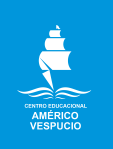                   Cuarto Medio Artes Visuales IALA / 2020Artes VisualesCuarto medio PAUTA EVALUACIÓN ARTES VISUALESCurso: 4º …..Instrucciones: a partir de un producto chileno, recrear producto utilizando técnica de xilograría, lo cual significa tallado en madera trupan (tamaño 25x25 aproximadamente, depende de lo que tenga en casa). Talllar imagen en negativo, para luego imprimir copias utilizando distintos colores de cartulina.Se adjunta video referencial. https://www.youtube.com/watch?v=CfKFRZVWqbEArtista: https://www.youtube.com/watch?v=nCjNKMu9AI0 .(trabajo de referencia, la caja “Brillo”)Nombre: Nombre: Apellido Paterno:Apellido Paterno:Apellido Paterno:Apellido materno:Apellido materno:Puntaje total: 20 pts.Puntaje obtenido:Fecha:Fecha:Nota:Evaluación diferenciada:  SI                   NO 	   Evaluación diferenciada:  SI                   NO 	   Firma docente:0A:Objetivos de Aprendizaje: Pensar críticamente y reflexionar sobre las relaciones arte-cultura-tecnología, a partir de obras significativas del patrimonio artístico nacional, latinoamericano y universal, considerando movimientos relevantes, premios nacionales y grandes maestros.Unidad: “Conociendo artistas contemporáneos y recreando sus obras” /Arte Pop.     CRITERIOS LOGRADOMEDIANAMENTE LOGRADONO LOGRADO  (0 puntos)PUNTAJEI.- Desarrollo propuesta acorde a la temática planteada.Desarrolla propuesta a partir de producto chileno. (3 puntos).Su propuesta no tiene relación con objeto comercial chileno. II.- Materiales El trabajo respeta el formato solicitado, con la técnica requerida: xilografía (3 puntos).El trabajo entregado responde parcialmente a lo solicitado. (2 puntos)El trabajo entregado no respeta el formato.III.- Impresión de copias y montajeRealiza impresión de 10 copias de xilografía, en distintos colores. (5 puntos)Une las impresiones, imitando obra de Andy Warhol. (2 puntos)Realiza parcialmente copias, no realiza montaje completo. (2 puntos) No realiza copias o montaje.IV.-  PresentaciónPresenta buen oficio y limpieza, presenta detalles significativos y afines a su proyecto. (3 puntos)Presenta buen oficio y limpieza, pero no presenta detalles. (1 punto)Está sucio, malas terminaciones, sin elementos decorativos.V.- Demuestra originalidad en su trabajoSu trabajo demuestra gran originalidad, las ideas son novedosas y no copia a compañeros. (2 puntos)Su trabajo demuestra originalidad. Las ideas son imaginativas y diferentes a las de sus compañeros. (1 punto)Su trabajo demuestra poca o nula originalidad. Su trabajo presenta notoria similitud con la de sus compañeros.VI.- Respeta los tiempos acordados.Presenta su trabajo  en la fecha acordada. (2 puntos)Presenta su trabajo fuera del plazo acordado, sin justificación.No presenta su trabajo en la siguiente clase a la entrega.